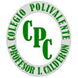 TALLER DE LA PRUEBA DE TRANSICION UNIVERSITARIA MODELO DE PRUEBA DE COMPRENSIÓN LECTORA – 2021 Esta prueba contiene varios textos de diversas extensiones, comprendidos entre las preguntas 1 a 65. Acerca de ellos se formulan dos tipos de preguntas: a) preguntas de vocabulario consistentes cada una en una palabra que aparece subrayada en el texto, seguida de cinco opciones, una de las cuales usted elegirá para reemplazar el término subrayado, según su significado y adecuación al contexto, de modo que no cambie el sentido del texto, aunque se produzcan diferencias en la concordancia de género. En estas preguntas, las opciones se presentan en dos formas: a.1. solo la palabra que se debe sustituir y; a.2. la palabra que se debe sustituir, acompañada de una explicación temática. b) preguntas de comprensión de lectura: son aquellas que usted deberá responder de acuerdo con el contenido de los fragmentos y de la información extraída a partir de esos contenidos.LECTURA 1 (Preguntas 1 a 8) 1.«Su entusiasmo por el circo se venía arrastrando desde tiempo atrás. Dos meses, quizá. Pero cuando siete años son toda la vida y aún se ve el mundo de los mayores como una muchedumbre a través de un vidrio esmerilado, entonces dos meses representan un largo, insondable proceso. Sus hermanos mayores habían ido dos o tres veces e imitaban minuciosamente las graciosas desgracias de los payasos y las contorsiones y equilibrios de los forzudos. También los compañeros de la escuela lo habían visto y se reían con grandes aspavientos al recordar este golpe o aquella pirueta. Solo que Carlos no sabía que eran exageraciones destinadas a él, a él que no iba al circo porque el padre entendía que era muy impresionable y podía conmoverse demasiado ante el riesgo inútil que corrían los trapecistas. Sin embargo, Carlos sentía algo parecido a un dolor en el pecho siempre que pensaba en los payasos. Cada día se le iba siendo más difícil soportar su curiosidad. 2. Entonces preparó la frase y en el momento oportuno se la dijo al padre: “¿No habría forma de que yo pudiese ir alguna vez al circo?” A los siete años, toda frase larga resulta simpática y el padre se vio obligado primero a sonreír, luego a explicarse: “No quiero que veas a los trapecistas”. En cuanto oyó esto, Carlos se sintió verdaderamente a salvo, porque él no tenía interés en los trapecistas. “¿Y si me fuera cuando empieza ese número?” “Bueno”, contestó el padre, “así, sí”. 3. La madre compró dos entradas y lo llevó el sábado de noche. Apareció una mujer de malla roja que hacía equilibrio sobre un caballo blanco. Él esperaba a los payasos. Aplaudieron. Después salieron unos monos que andaban en bicicleta, pero él esperaba a los payasos. Otra vez aplaudieron y apareció un malabarista. Carlos miraba con los ojos muy abiertos, pero de pronto se encontró bostezando. Aplaudieron de nuevo y salieron –ahora sí– los payasos. 4. Su interés llegó a la máxima tensión. Eran cuatro, dos de ellos enanos. Uno de los grandes hizo una cabriola1, de aquellas que imitaba su hermano mayor. Un enano se le metió entre las piernas y el payaso grande le pegó sonoramente en el trasero. Casi todos los espectadores se reían y algunos muchachitos empezaban a festejar el chiste mímico antes aún de que el payaso emprendiera su gesto. Los dos enanos se trenzaron en la milésima versión de una pelea absurda, mientras el menos cómico de los otros dos los alentaba para que se pegasen. Entonces el segundo payaso grande, que era sin lugar a dudas el más cómico, se acercó a la baranda que limitaba la pista, y Carlos lo vio junto a él, tan cerca que pudo distinguir la boca cansada del hombre bajo la risa pintada y fija del payaso. Por un instante el pobre diablo vio aquella carita asombrada y le sonrió, de modo imperceptible, con sus labios verdaderos. Pero los otros tres habían concluido y el payaso más cómico se unió a los demás en los porrazos y saltos finales, y todos aplaudieron, aun la madre de Carlos. 5. Y como después venían los trapecistas, de acuerdo a lo convenido, la madre lo tomó de un brazo y salieron a la calle. Ahora sí había visto el circo, como sus hermanos y los compañeros del colegio. Sentía el pecho vacío y no le importaba qué iba a decir mañana. Serían las once de la noche, pero la madre sospechaba algo y lo introdujo en la zona de luz de una vidriera. Le pasó despacio, como si no lo creyera, una mano por los ojos, y después le preguntó si estaba llorando. Él no dijo nada. “¿Es por los trapecistas? ¿Tenías ganas de verlos?” 6. Ya era demasiado. A él no le interesaban los trapecistas. Solo para destruir el malentendido, explicó que lloraba porque los payasos no le hacían reír                                                                                                            Mario Benedetti, Esa boca1. CONMOVERSE A) confundirse   B) agitarse   C) alborotarse   D) perturbarse   E) desconcertarse 2. OPORTUNO   A) deseado   B) preciso    C) requerido   D) previsto    E) necesario3. ¿Cuál es el sentido de la palabra DISTINGUIR en el contexto del cuarto párrafo del texto leído? A) RECONOCER, porque Carlos se dio cuenta del cansancio del payaso, al estar muy cerca de él. B) ANALIZAR, porque Carlos examinó los detalles de la boca del payaso, a pesar del maquillaje que este llevaba en la cara. C) OBSERVAR, porque Carlos advirtió las marcas en la boca del payaso cuando lo vio muy de cerca. D) DESCUBRIR, porque Carlos se sorprendió al notar una parte de la cara del payaso sin maquillaje. E) APRECIAR, porque Carlos percibió la hipocresía de la risa del payaso, cuando este se detuvo a sonreírle. 4. ¿Cuál es la actitud de Carlos durante la función del circo? A) Preocupación, pues se cuestiona cuál será su reacción frente a los payasos. B) Curiosidad, pues observa cada detalle de las piruetas de los artistas del show. C) Expectación, pues aguarda con ansiedad el espectáculo de los payasos. D) Impaciencia, pues se aburre frente a la monotonía de algunos números del show. E) Incredulidad, pues se fija en los fingidos gestos de los artistas durante su espectáculo. 5. En el cuarto párrafo, la expresión “pobre diablo” alude a un hombre que A) debe simular felicidad para entretener a los espectadores del circo. B) está aburrido de repetir su rutina diariamente. C) causa temor en un pequeño niño que lo admira. D) carece de reconocimiento fuera del espectáculo circense. E) demuestra preocupación al no lograr hacer reír a un pequeño niño.   6. El padre de Carlos le impide asistir al circo porque cree que el espectáculo de los trapecistas puede A) poner en riesgo la seguridad física de su hijo. B) afectar el estado emocional de su hijo. C) provocar una curiosidad desmedida en su hijo. D) incitar a su hijo a aprender ese oficio. E) aumentar su interés exagerado por el circo.7. ¿Cuál es la actitud de los compañeros de Carlos hacia él? A) De burla, debido a que Carlos ha sido excluido de ciertas experiencias por su hipersensibilidad. B) De incomprensión, debido a que Carlos tiene intereses distintos a los de ellos. C) De superioridad, debido a que creen que Carlos carece de fuerza física para ejecutar piruetas circenses. D) De rechazo, debido a que excluyen a Carlos de sus arriesgados juegos circenses. E) De curiosidad, debido a que Carlos parece más retraído que el resto de los niños de su edad.8. Del primer párrafo, se infiere que Carlos A) rechazaba la opinión del padre en relación con los trapecistas. B) corría un riesgo emocional si veía el espectáculo de los payasos. C) se extrañaba frente a las piruetas que sus hermanos imitaban del circo. D) anhelaba profundamente conocer la vida de los payasos. E) era molestado en su entorno por no haber visitado el circo a su edad.LECTURA 2 (Preguntas 9 a 16) 1. «En el escenario de una sala de fiestas, un letrero inmenso colgado del telón de fondo reza: “LA CULTURA ES INMORTAL”. Se está homenajeando a una gran dama de la ciudad. El Secretario de Cultura del municipio la condecora y, acto seguido, una niña engalanada le entrega el tradicional ramo de flores. Aplausos. 2. Banda de sonido 3. Se oye una música solemne y patriotera…  4. El Secretario: – ¡Guantanameros!, en cincuenta años, desparramando su arte por los escenarios del mundo, Georgina Travieso no fue solo Georgina Travieso, no, para muchos ella fue… Cecilia Valdés o Madame Butterfly o María la O, o Luisa Fernanda… 5. (Una serie de planos campo/contracampo2 nos deja adivinar que uno de los músicos y la dama se conocen…) 6. En casa de Cándido (interior y patio) 7. Unas manos arrugadas instalan un disco en un gramófono antiguo. 8. Georgina: – Mírate joven en la glorieta… 9. Cándido: – Eh, eh, un pollo. 10. Georgina: – Me siento como si estuviera haciendo una travesura. Gina debe estarme buscando por toda la fiesta. Y ya verás mañana lo que cuenta esa chismosa. 11. (Brindan para celebrar el encuentro y se toman las copas de licor.) 12. Georgina: – ¡Ay! ¿Y esta niña? me parece haberla visto hace poco. 13. Cándido: – No tengo la menor idea de quién podrá ser… 14. Georgina: – Debe ser que ya ando mal de la cabeza. 15. Cándido: – Yo creo que tú… nunca anduviste muy bien de la cabeza. 16. Georgina: – ¡Qué jóvenes éramos entonces! 17. Cándido: – ¿Sabes que todavía guardo tu cinta azul? 18. Georgina: – ¿Mi cinta azul? 19. Cándido: – Te olvidaste… (Se levanta como para buscar algo) ¿No te acuerdas de que cuando te fuiste me prometiste que volverías? Me dejaste en prenda la cinta azul de las trenzas. 20. Georgina: – ¡Ay! Ahora me acuerdo: fuiste al andén a despedirme. 21. Cándido: – Llovía a cántaros. 22. Georgina: – No, Cándido, no llovía. Recuerdo que hacía un día precioso… 23. Cándido: – Sí que llovía. 24. Georgina: – ¡Nunca he vuelto a ver un sol tan hermoso como el de aquella mañana! 25. Cándido: – Había un nublado tan grande que nunca pude saber cuándo anocheció. 26. Georgina: – ¿Anocheció? Pero si era al mediodía, Cándido… 27. Cándido: – ¡Era de noche, de noche! 28. Georgina: – Ja, ja, ja, ¿cómo de noche, muchacho, si el tren salía a la una de la tarde? 29. (Aparece en la pantalla una mano erguida, victoriosa, mostrando la dichosa cinta.) 30. Cándido: – ¡Aquí está! (Se interrumpe la discusión y ambos regresan al pasado que evoca la cinta.) 31. Banda de sonido 32. Ya no suena la música, solo se oye el ruido del disco rayado. Cándido levanta la aguja del tocadiscos para pasar a la canción siguiente: se oye “Yo soy como el cisne blanco que cuando canta se muere…” 33. Cándido: – ¡Qué jóvenes éramos entonces! Cuando me pongo sentimental ¿tú sabes lo que yo hago? (Va a sentarse sobre la cama) cierro los ojos y me imagino cosas, (Georgina se acerca…) ya estamos a la orilla del río, (y se sienta a su lado) yo tengo veinte años, y tú dieciséis (Georgina le toca la mano y cierra los ojos también). 34. Georgina: – Te veo precioso con tu traje azul. 35. Cándido: – Ahora te estás mojando la falda de tu vestido en las aguas del río… 36. Georgina: – ¡Ay! ¡Qué fría está el agua! 37. Cándido: – Estás a punto de caer y yo… 38. Georgina: – ¡Ay! ¿Pero qué haces muchacho? ¡Nos va a ver mamá! 39. Banda de sonido 40. La música del disco desaparece progresivamente y se oyen, en off, unos violines… 41. Cándido: – Te amo, hace cincuenta años que te amo… 42. Georgina: – No vayas a abrir los ojos… Piensa que no ha pasado ni un día. Quiero que estemos juntos hasta el final. - 43. Cándido: – Cuando te volví a ver, por poco me echo a correr. Tenía miedo, no sé, y sentí dolor aquí, en las mandíbulas. Pero ahora todo va a ser distinto, no nos vamos a separar más nunca. ¿Verdad que sí? 44. (Al volverse Cándido hacia ella, la cabeza de la mujer, que estaba apoyada sobre su hombro, resbala y cae como un peso muerto.) 45. Cándido: – ¡Yoyita! 46. Cándido acomoda el cuerpo sin vida que, al caer sobre la cama, hace saltar la aguja del tocadiscos: 47. Banda de sonido 48. … y se oye de nuevo el disco rayado: “…que cuando canta se muere /…canta se muere…”». Tomás Gutiérrez Alea y Juan Carlos Tabio, Muerta de amor (Secuencia fílmica), película Guantanamera, 1995 (fragmento).9. GUARDO   A) preservo   B) protejo    C) resguardo    D) conservo    E) reservo 10. MOSTRANDO   A) exhibiendo    B) revelando   C) luciendo   D) exponiendo   E) descubriendo 11. ¿Qué imaginan Cándido y Georgina cuando escuchan la canción “Yo soy como el cisne…”? A) La despedida en la estación de tren. B) Una accidental caída durante un paseo. C) La ejecución de una promesa antes pactada. D) Un encuentro en la orilla de un río. E) Un cerrar de ojos mientras se toman la mano. 12. ¿Cuál de los siguientes personajes del fragmento es calificado como “chismoso”? A) Gina   B) Georgina   C) Cándido   D) La madre de Georgina   E) El Secretario de Cultura 13. ¿Cuál es el tema de la discusión que se produce entre los personajes Cándido y Georgina? A) El propósito del viaje realizado por Georgina. B) El contenido de la promesa que ambos pactan. C) Las causas que explican la separación de los personajes. D) La existencia de un objeto dejado como “prenda”. E) Las particularidades del día en que Georgina viaja.14. “Cándido: –(…) Pero ahora todo va a ser distinto, no nos vamos a separar más nunca. ¿Verdad que sí?” En el contexto del párrafo cuarenta y tres, ¿qué actitud manifiesta Cándido en el segmento anterior? A) Dubitativa   B) Alegre   C) Indecisa    D) Optimista    E) Incrédula 15. “Georgina Travieso no fue solo Georgina Travieso, no, para muchos ella fue… Cecilia Valdés o Madame Butterfly o María la O, o Luisa Fernanda…” En el contexto del cuarto párrafo, ¿con qué propósito discursivo el secretario pronuncia el segmento anterior? A) Comparar a Georgina Travieso con personajes de obras musicales que interpretó. B) Citar a una serie de personajes de obras musicales admiradas por Georgina Travieso. C) Enumerar a personajes de obras musicales que representó Georgina Travieso. D) Destacar a personajes de obras musicales que influyeron en la carrera de Georgina Travieso. E) Caracterizar a personajes de obras musicales preferidas de Georgina Travieso. 16. Georgina: – Mírate joven en la glorieta… Cándido: – Eh, eh, un pollo. La expresión subrayada tiene el sentido de A) un muchacho incapaz de tomar decisiones. B) un hombre sin carácter. C) un joven inconsciente. D) un hombre sin muchos talentos. E) un muchacho sin experienciaLECTURA 3 (Preguntas 17 a 26) «Un gran filósofo español del siglo XIX, Francisco de Goya, más conocido como pintor, escribió un día: “El sueño de la razón engendra monstruos”. En el momento en que explotan las tecnologías de la comunicación, podemos preguntarnos si no están engendrando ante nuestros ojos monstruos de un nuevo tipo. Por cierto, estas nuevas tecnologías son ellas mismas fruto de la reflexión, de la razón. Pero ¿se trata de una razón despierta? ¿En el verdadero sentido de la palabra “despierta”, es decir, atenta, vigilante, crítica, obstinadamente crítica? ¿O de una razón somnolienta, adormecida, que, en el momento de inventar, de crear, de imaginar, se descarrila y crea, imagina efectivamente monstruos?A fines del siglo XIX, cuando el ferrocarril se impuso como un beneficio en materia de comunicación, algunos espíritus apesadumbrados no dudaron en afirmar que esta máquina era terrorífica y que en los túneles la gente moriría asfixiada. Sostenían que a una velocidad superior a 50 kilómetros por hora la sangre saltaría por la nariz y las orejas y que los viajeros morirían en medio de horribles convulsiones. Son los apocalípticos, los pesimistas profesionales. Dudan siempre de los progresos de la razón, que, según estos oscurantistas, no pueden producir nada bueno. A pesar de que se equivocan en lo esencial, debemos admitir que los progresos suelen ser buenos y malos. Al mismo tiempo.  Internet es una tecnología que en sí no es ni buena ni mala. Solo el uso que de ella se haga nos guiará para juzgarla. Y por esto es que la razón, hoy más que nunca, no puede dormirse. Si una persona recibiera en su casa, cada día, quinientos periódicos del mundo entero y si esto se supiera, probablemente diríamos que está loca. Y sería cierto. Porque, ¿quién, sino un loco, puede proponerse leer quinientos periódicos por día? Algunos olvidan esta evidencia cuando bullen de satisfacción al anunciarnos que, de ahora en más, gracias a la revolución digital, podemos recibir quinientos canales de televisión. El feliz abonado a los quinientos canales será inevitablemente presa de una impaciencia febril, que ninguna imagen podrá saciar. Se perderá sin límite de tiempo en el laberinto vertiginoso de un zapping3 permanente. Consumirá imágenes, pero no se informará.       4      Se dice a veces que una imagen vale más que mil palabras. Es falso. Las imágenes               necesitan muy a menudo de un texto explicativo. Aunque más no sea para hacernos                reflexionar sobre el sentido mismo de algunas imágenes, de las cuales la televisión se                 nutre hasta el paroxismo4. Esto pudo constatarse hace unos años, por ejemplo, durante la               última etapa del Tour de Francia5, cuando en el sprint6 final de los Campos Eliseos                 asistimos en directo a la espectacular caída de Abdujaparov. 5.-Vimos esta escena como hubiéramos visto, en una calle, una persona embestida por un      auto. Con la diferencia de que el auto hubiera embestido a la persona solo una vez. En la          televisión, pudimos ver y volver a ver treinta veces la caída accidental de Abdujaparov.      Gracias a los miles de nuevas posibilidades de la técnica: con zoom7, sin zoom, en picada,     en contrapicada, bajo un ángulo, bajo el ángulo opuesto, en travelling8, de frente, de     perfil... Y también, interminablemente, en cámara lenta.       6.      -Con cada repetición, aprendíamos más sobre las circunstancias de la caída. Pero, cada              vez, nuestra sensibilidad se mitigaba un poco más. Poco a poco, volvíamos a ver esta caída             con la distancia de un cinéfilo que diseca una secuencia de una película de acción. Las            repeticiones habían terminado matando nuestra emoción. 7.       Se nos dice que, gracias a las nuevas tecnologías, en lo sucesivo alcanzamos las orillas de la            comunicación total. La expresión es engañosa, permite creer que la totalidad de los seres            humanos del planeta puede ahora comunicarse. Lamentablemente, no es cierto. Apenas el            3% de la población del globo tiene acceso a una computadora; y los que utilizan Internet son            aún menos numerosos. La inmensa mayoría de nuestros hermanos humanos ignora incluso             la existencia de estas nuevas tecnologías. Hasta ahora no disponen todavía de las conquistas            elementales de la vieja revolución industrial: agua potable, electricidad, escuela, hospital,            rutas, ferrocarril, heladera, auto, etc. Si no se hace nada, la actual revolución de la               información los ignorará de la misma manera. 8.       La información nos vuelve más eruditos o sabios solo si nos acerca a los hombres. Pero con           la posibilidad de acceder de lejos a todos los documentos que necesitamos, el riesgo de           deshumanización aumenta. Y de ignorancia.  9.     De ahora en más, la llave de la cultura no reside en la experiencia y el saber, sino en la            aptitud para buscar información a través de los múltiples canales y depósitos que ofrece           Internet. Se puede ignorar al mundo, no saber en qué universo social, económico y político           se vive, y disponer de toda la información posible. La comunicación deja así de ser una forma           de comunión. ¿Cómo no lamentar el fin de la comunicación real, directa, de persona a           persona? 10.    Con obsesión, vemos concretarse el escenario de pesadilla anunciado por la ciencia ficción:               cada uno encerrado en su departamento, aislado de todos y de todo, en la soledad más          horrible, pero conectado a Internet y en comunicación con todo el planeta. El fin del mundo          material, de la experiencia, del contacto concreto, carnal... La disolución de los cuerpos. 11.   Poco a poco, nos sentimos atrapados por la realidad virtual. A pesar de lo que se pretende, es          vieja como el mundo, como nuestros sueños. Y nuestros sueños nos han conducido a           universos virtuales extraordinarios, fascinantes, a continentes nuevos, desconocidos, donde             hemos vivido experiencias excepcionales, aventuras, amores, peligros. Y a veces también        pesadillas. Contra los cuales nos previno Goya. Sin que esto signifique que haya que contener         la imaginación, la creación y la invención. Porque esto se paga siempre muy caro».                                                            José Saramago, Para qué sirve la comunicación (fragmento). 17. ¿Cuál es el sentido de la palabra USO en el contexto del tercer párrafo del fragmento leído? A) APLICACIÓN, porque el juicio de valor sobre la Internet dependerá de que los usuarios pongan en práctica los ideales que inspiraron su creación. B) EMPLEO, porque el juicio de valor sobre la tecnología de Internet dependerá del modo en   que los usuarios la utilicen. C) EXPLOTACIÓN, porque el juicio de valor sobre la Internet dependerá de que los usuarios saquen provecho de los recursos que esta ofrece. D) MANEJO, porque el juicio de valor sobre la Internet dependerá de que sean los usuarios quienes controlen esta tecnología. E) MANIPULACIÓN, porque el juicio de valor sobre la Internet dependerá del tipo de intervención que realicen los usuarios a través de la red18. ¿Cuál es el sentido de la palabra ELEMENTALES en el contexto del séptimo párrafo del fragmento leído? A) ESENCIALES, porque el agua potable, la creación de escuelas, hospitales, ferrocarriles, etc. caracterizan únicamente a la revolución industrial. B) PRINCIPALES, porque el agua potable, la electricidad, las escuelas, las rutas, etc. son los avances de la revolución industrial que más destacan. C) PRIMORDIALES, porque el agua potable, la electricidad, las escuelas, los hospitales, etc. fueron los primeros logros de la revolución industrial. D) FUNDAMENTALES, porque el agua potable, la electricidad, los hospitales, etc. representan los avances básicos de la revolución industrial. E) CENTRALES, porque el agua potable, la electricidad, las escuelas, los automóviles, etc. son los pilares imprescindibles de la revolución industrial19. ¿Cuál es el sentido de la palabra CONCRETARSE en el contexto del décimo párrafo del fragmento leído? A) CONFIRMARSE, porque las hipótesis futuristas de la ciencia ficción se ratifican en el mundo actual: la sustitución del hombre por la máquina y el fin de la materia. B) CONSUMARSE, porque algunos personajes de nuestra realidad encarnan ciertos tópicos característicos de la ciencia ficción: el encierro y la incomunicación en las ciudades. C) REALIZARSE, porque los presagios propios de la ciencia ficción son una realidad en el universo globalizado actual: la destrucción del mundo y el fin de las relaciones humanas. D) MATERIALIZARSE, porque algunos temas tratados por la ciencia ficción son perfectamente reconocibles en el mundo real actual: el aislamiento físico y la conexión tecnológica. E) PLASMARSE, porque las imágenes contenidas en la ciencia ficción han tomado forma en la realidad: la satisfacción de las necesidades en el propio departamento y la comunicación total a distancia. 20. ¿Cuál de los siguientes enunciados sintetiza el contenido del sexto párrafo? A) Las imágenes de un accidente son similares a una película de acción. B) La reiteración de imágenes perjudica la comprensión de una noticia. C) La repetición de imágenes estimula la atención en los espectadores. D) Los espectadores aprenden a partir de la reiteración de una imagen. E) La reiteración de imágenes anula la emoción del ser humano. 21. Según el fragmento anterior, la comunicación humana es un(a) A) proceso que se ha desnaturalizado con las nuevas tecnologías. B) facultad que se ha desarrollado óptimamente con la tecnología. C) capacidad que ha permitido potenciar la transferencia de información. D) interacción que ha sido completamente reemplazada por la virtualidad. E) competencia que se ha complejizado en el contacto entre personas. 22. Los prejuicios que se planteaban sobre el desarrollo del ferrocarril a fines del siglo XIX surgieron debido a A) el interés de grupos oscurantistas por impedir el uso de este medio de transporte. B) el temor de ciertos grupos humanos frente a los avances de la tecnología. C) las ventajas que querían obtener algunos espíritus apesadumbrados de esa época. D) los nocivos efectos emocionales, en ciertos grupos humanos, que traería su uso. E) las pérdidas económicas que, para ciertos espíritus apesadumbrados, generaría su uso. 23. ¿Qué opción presenta la idea principal del noveno párrafo? A) El rechazo del mundo social permite el acceso al mundo virtual. B) Los medios de comunicación están al alcance de todas las personas. C) El éxito económico se basa en la capacidad de buscar información en Internet. D) El acceso al conocimiento virtual tendería al alejamiento social del usuario. E) La comunicación es la comunión que establecemos con el otro. – 24. A partir de la lectura del undécimo párrafo, se infiere que el emisor considera la realidad virtual como un(a) A) medio que permite al ser humano comunicarse eficientemente. B) mundo desconocido que inevitablemente perjudica al hombre. C) capacidad creativa que se desarrolla gracias a la tecnología. D) contexto tecnológico evidente que se ha trasformado en un sueño. E) dimensión que no debiera suprimir la capacidad imaginativa del hombre. 25. Del fragmento leído, se infiere que, para el emisor, una de las consecuencias más importantes de las nuevas tecnologías es A) la imposibilidad de las personas de captar la trascendencia de los hechos mediante imágenes. B) la insatisfacción humana causada por la proliferación de los medios masivos de comunicación. C) la desinformación de las personas, provocada por la cantidad de medios disponibles. D) la pérdida de la capacidad humana de conmoverse ante un hecho impactante. E) la escasa reflexión de los seres humanos sobre la veracidad del origen de la información. 26. ¿Qué afirma el emisor en relación con el acceso a las nuevas tecnologías? A) Que cada vez que aparece un nuevo avance tecnológico se amplía más la brecha del acceso que existe entre usuarios. B) Que la tecnología solo es privativa de la población que tiene más recursos y puede acceder a ella fácilmente. C) Que un alto porcentaje de la población mundial ni siquiera accede a lo conquistado en la revolución industrial. D) Que muchas veces se tiene acceso a un computador, pero no a las redes de Internet, que es lo que permite estar comunicado. E) Que la revolución de la información solo está pensada para gente conocedora de complejos sistemas virtualesLECTURA 4 (Preguntas 27 a 34) El YastayCuento escrito en 2013 por Alejandro Aracena, 59 años, de Tierra Amarilla. Archivo Fucoa, Fondo de Literatura Oral y Tradiciones Populares, Biblioteca Nacional Para los que nunca han escuchado hablar del Yastay, quiero hacer un paralé en esta historia y quiero llegar a hablar el mismo idioma con ustedes, especialmente en estas muestras de nuestra flora y fauna. El Yastay, es un hermoso ejemplar de guanaco, mucho más grande que los otros machos, inclusive que el jefe de una manada que llamamos “relincho”. El jefe de todos los relinchos es el Yastay. Ahora sí, me siento relajado, para decirles que hay arrieros que son realmente prodigiosos, donde ellos son los principales protagonistas, contando mentiras, aventuras o historias. La noche del río Jorquera, invitaba, con la claridad de nuestro límpido cielo nortino, a reunirnos al lado afuera del rancho, aspirando el humo de un buen cigarrillo, echábamos a correr la imaginación y atentamente escuchábamos al Negro García, alias el “Ollito”. Dirigiéndome una mirada burlesca. Cuentan que es justo y muy inteligente, en una oportunidad, un arriero encontró cerca de su corral unos pequeños guanaquitos heridos, que se salvaron de una criminal balacera con metralletas, él los metió en su corral y los cuidó con esmero, del mismo modo los alimentó con la leche de su ganado caprino y cuando estaban totalmente recuperados, los soltó, para verlos libres correr por el campo. Una mañana, el Yastay, se le cruzó en el camino al arriero y con su cuerpo lo tapaba por delante del caballo para que lo siguiera. Lo hizo y muy cerca del lugar encontró unos animales recién muertos. El Yastay, pagó su deuda de estadía. El arriero charqueó los guanacos y cuando terminó su faena, escuchó un relincho de saludo del más grande de los guanacos.             27. ¿Quién es el Yastay?             A) El protector de los arrieros.             B) El jefe de los "relinchos".             C) Uno de la guana quitos heridos.             D) La mascota de un arriero.            28. ¿Cuál de los personajes mencionados en el texto es justo y muy inteligente?             A) El arriero que socorre a la guana quitos.             B) El Negro García, narrador de la historia.             C) El hermoso guanaco llamado Yastay.             D) El guanaco jefe de un Relincho. 29. ¿Cuál es el propósito del Yastay al obstruir el paso del arriero? A) Agradecer el haber cuidado a la guana quitos heridos. B) Delatar a los delincuentes que causaron la muerte de la guana quitos. C) Premiar al arriero por interrumpir oportunamente la balacera. D) Advertir acerca del peligro de tropezar con los animales muertos. 30. ¿Cuál es el objetivo del texto? A) Narrar la historia del Yastay. B) Describir al Negro García. C) Contar las vivencias de la guana quitos. D) Destacar las aventuras de unos arrieros. 31. La historia de los “guana quitos heridos”, ¿qué función cumple en relación con el texto? A) Crea conciencia de la criminalidad humana. B) Invita a imaginar a través de un relato de aventuras. C) Ejemplifica las virtudes del Yastay. D) Explica lo prodigioso que son los arrieros. 32. ¿Cuál es el principal valor que transmite el Yastay? A) Valentía.    B) Perseverancia.      C) Honestidad.      D) Sabiduría. 33. ¿Qué frase utiliza el narrador para establecer una relación de confianza con los lectores? A) “La noche del río Jorquera, invitaba, con la claridad de nuestro límpido cielo nortino, a reunirnos (...)”. B) “Quiero hacer un paralé en esta historia y quiero llegar a hablar el mismo idioma con ustedes”. C) “Echábamos a correr la imaginación y atentamente escuchábamos al Negro García, alias el „Ollito‟ D) “El Yastay, es un hermoso ejemplar de guanaco, mucho más grande que los otros machos, inclusive que el jefe de una manada que llamamos „relincho”. 34. En relación con la forma en que está escrito el texto, ¿cuál de las siguientes características dificulta su comprensión? A) Las letras mayúsculas de algunas palabras. B) Las palabras en varios idiomas. C) El uso de la puntuación. D) Los cambios en los tiempos verbales LECTURA 5 (Preguntas 35 a 42)«El surgimiento del periodismo moderno en Chile, a comienzos del siglo XX, vio el nacimiento de una serie de revistas especializadas dirigidas a distintos segmentos de la sociedad. Uno de estos segmentos fue el público infantil, para el que se publicaron varias revistas tales como la Revista de los Niños (1905), Chicos y Grandes (1908) y El Peneca (1908), con el fin de entretener y educar. 2,De estas tres, El Peneca, creada por la editorial Zigzag, fue la única capaz de mantenerse vigente, tanto por la calidad de sus contenidos, como por la relación cercana que mantuvo con sus pequeños lectores. 2. Los primeros tres años de El Peneca, bajo la dirección de Enrique Blanchard Chessi, se caracterizaron por tener pequeños artículos sobre diversos temas de interés general y una gran cantidad de colaboraciones de lectores. Esto último marcó uno de los atractivos más importantes de la revista; la capacidad de integrar a su público en la creación de la misma. 3.Sin embargo, durante el año 1911, la revista disminuyó notablemente su circulación, dada la baja calidad de sus contribuciones literarias. Este problema llevó a la primera renovación de la revista, bajo la pluma de Emilio Vaïsse quien estableció un criterio de calidad para los contenidos de la publicación de cuentos e historietas extranjeras y la sección de “Pasatiempos”, que causó furor entre los lectores de la época. 4.Después de diez años, y pasando Chile por una serie de cambios políticos y una crisis económica, la revista acusó los efectos de estas coyunturas. La baja calidad del papel, un formato en blanco y negro, y la poca innovación de contenidos, produjeron un descenso en el tiraje hacia el año 1921. 5. En este contexto, se hizo cargo de la revista una destacada intelectual liberal de la época,     Elvira Santa Cruz (Roxane), quien le dio un nuevo rostro e introdujo un cambio radical en los   contenidos, respondiendo a las demandas de sus lectores. Para Roxane, El Peneca era “una revista para todos los niños de Chile, tanto para los ricos como para los pobres, (por lo que) debe ser barata a fin de que no quede cerebro infantil sin esa luz (...)”. Este período se caracterizó por bellas e innovadoras portadas, entre las cuales se destacaron las del ilustrador Coré, las historietas cómicas, seriales como “Quintín el Aventurero” y cuentos que, semana a semana, enganchaban al lector. En todo Chile se observó el impacto de la revista; se crearon clubes literarios y deportivos, además de concursos y eventos de gran concurrencia. En 1940, El Peneca logró tener un tiraje de 180 mil ejemplares y años después llegó a circular en otros países latinoamericanos como Perú y Venezuela25 6.La edad de oro de El Peneca llegó a su fin con la importación de historietas norteamericanas, a mediados de la década del cincuenta. Aún así, marcó a varias generaciones, cuya infancia giró en torno a la llegada del día sábado, para comprar aquella revista que las hizo ser protagonistas en un mundo de adultos, sin negar su identidad de niños». Una revista para los niños de Chile. El Peneca (1908-1960),                             http://www.memoriachilena.cl/602/w3- article-3397.html 35. ¿Cuál es el sentido del término COYUNTURAS en el contexto del cuarto párrafo del texto leído? A) CIRCUNSTANCIAS, ya que los cambios políticos y la crisis económica del momento afectaron la venta de la revista. B) EMERGENCIAS, ya que los cambios políticos y la crisis económica del momento hicieron que la revista estuviera en peligro de desaparecer. C) DIFICULTADES, ya que los cambios políticos y la crisis económica del momento impidieron que la revista vendiera más ejemplares. D) CONFLUENCIAS, ya que los cambios políticos y la crisis económica del momento se reunieron para que disminuyera la venta de la revista. E) INCIDENCIAS, ya que los cambios políticos y la crisis económica del momento ocasionaron que bajara la cantidad de revistas impresas. 36. En el sexto párrafo, ¿con qué finalidad se menciona a las revistas norteamericanas? Para A) demostrar que el público chileno tenía preferencia por las revistas extranjeras. B) dar cuenta de que el periodismo moderno recibía influencia extranjera. C) informar la causa por la cual la revista El Peneca decayó en su venta. D) ejemplificar la importancia de las revistas en la educación de los niños. E) informar acerca del daño producido por las revistas extranjeras a las chilenas37. ¿Qué características hicieron que El Peneca se destacara por sobre otras revistas? A) Dio inicio al periodismo moderno en Chile y se dirigió a un público infantil. B) Realizó cambios reiterados de sus editores e innovó frecuentemente su formato. C) Se dirigió a un público infantil y recibía colaboraciones de sus lectores. D) Aceptó trabajos de artistas extranjeros e invitó a sus lectores a formar parte de la revista. E) Logró un tiraje regular de 180 mil ejemplares en países como Perú y Bolivia. 38. ¿Cuál de los siguientes enunciados sintetiza el contenido del cuarto párrafo? A) Los cambios sociales y económicos afectaron la venta de la revista El Peneca. B) La revista El Peneca fue intervenida políticamente diez años después de su fundación. C) La falta de innovación del contenido disminuyó la venta de la revista. D) La revista dio cuenta en sus artículos acerca de los problemas de la época. E) La baja calidad en el papel se debió a los problemas internos de la revista. 39. ¿Cuál de las siguientes opciones presenta las fechas importantes para la revista El Peneca? 40. En relación con el texto, el primer párrafo cumple la función de A) enumerar las primeras revistas creadas en la historia del periodismo nacional. B) destacar la importancia de la revista El Peneca en el nacimiento del periodismo nacional. C) contextualizar el nacimiento de El Peneca como revista dirigida a un público infantil. D) demostrar la opinión según la cual el periodismo surge a partir de varias revistas infantiles. E) presentar la relación entre las primeras revistas infantiles y el quehacer periodístico. 41. El descenso del tiraje de la revista El Peneca se debió a A) las nuevas exigencias del público lector. B) los cambios políticos y la crisis económica. C) la mala gestión de don Enrique Blanchard-Chessi. D) el constante cambio de directores ejecutivos de la revista. E) los criterios de calidad establecidos por algunos directores de la revista. 42. ¿A partir de qué se organiza la información entregada por el texto? A) De las distintas características de una revista infantil. B) De una cronología de acontecimientos. C) De los testimonios de periodistas y escritores. D) De la comparación de diversas revistas infantiles. E) De diversas coyunturas históricas del siglo XX.                                             Acontecimientos relevantes                                             Acontecimientos relevantes                                             Acontecimientos relevantes                                             Acontecimientos relevantes                                             Acontecimientos relevantes         Origen	Primera	Descenso	Llegada de	Cierre de                                    Renovación	del	historietas	la revista                                    de la revista	tiraje	americanas         Origen	Primera	Descenso	Llegada de	Cierre de                                    Renovación	del	historietas	la revista                                    de la revista	tiraje	americanas         Origen	Primera	Descenso	Llegada de	Cierre de                                    Renovación	del	historietas	la revista                                    de la revista	tiraje	americanas         Origen	Primera	Descenso	Llegada de	Cierre de                                    Renovación	del	historietas	la revista                                    de la revista	tiraje	americanas         Origen	Primera	Descenso	Llegada de	Cierre de                                    Renovación	del	historietas	la revista                                    de la revista	tiraje	americanasA	1905        1908        1911          1940       1050B	1908        1911        1921          1950        1955C        1905        1911        1921          1940        1950D        1908        1911        1921          1955        1960E	1908        1910        1911          1940        1960